Priloga 1:OPIS  VOZILA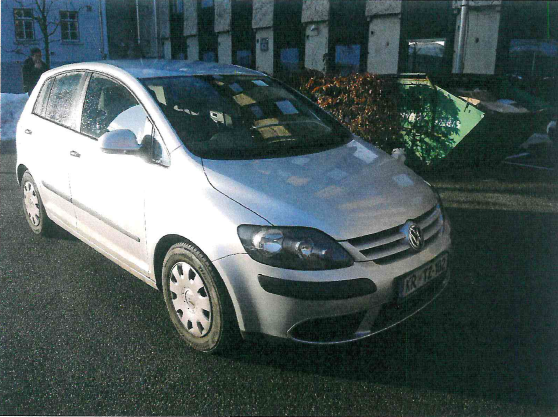 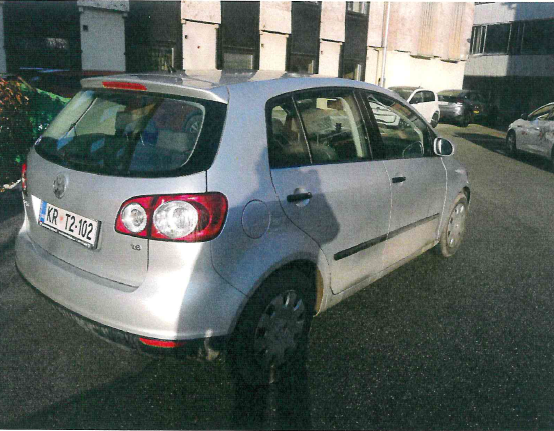 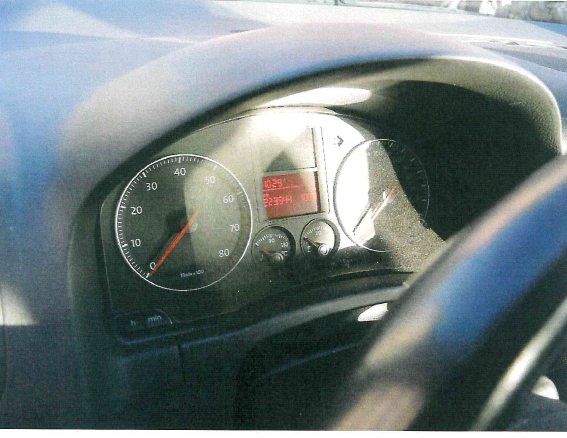 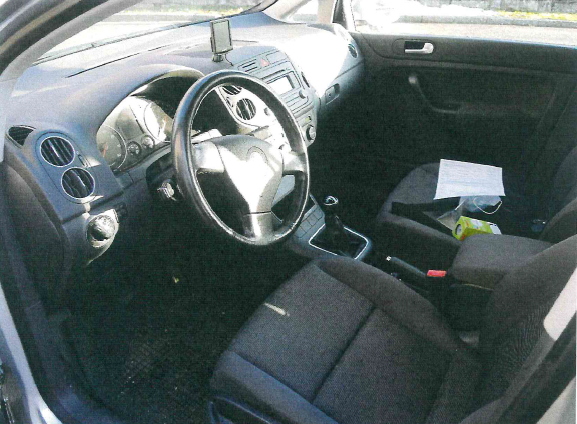 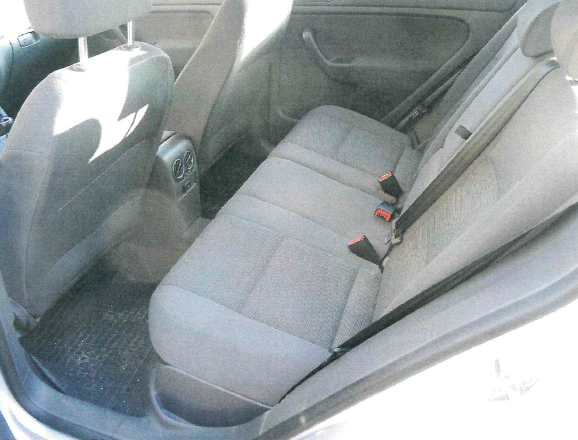 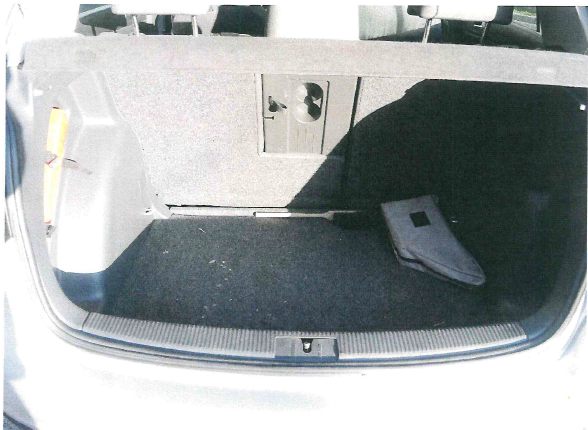 Vrsta vozilaosebniZnamka in tip vozilaVOLKSWAGEN GOLF PLUS 1,6Inventarna številka100458Ccm3/kW1595/75  Število vrat5Št. šasijeWVWZZZ1KZ6W539509VRSTA IN OZNAKA MOTORJABSELeto izdelave2005Datum prve registracije21.10.2005Število prevoženih km223.544BarvaKovinsko sivaVrsta gorivabencinStanje vozilaVozilo je redno servisirano in vzdrževano.Vozilo ni regtrirano.Oprema vozilaStandardna + dodatna